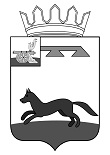 АДМИНИСТРАЦИЯГОРОДИЩЕНСКОГО СЕЛЬСКОГО ПОСЕЛЕНИЯХИСЛАВИЧСКОГО РАЙОНА СМОЛЕНСКОЙ ОБЛАСТИПОСТАНОВЛЕНИЕ        от 19.11. 2020 г.	№ 77 О продаже имущества  муниципального образования «Городищенского сельского поселения Хиславичского района Смоленской области»        На основании статьи 12 Федерального закона от 24.07.2002 № 101-ФЗ «Об обороте земель сельскохозяйственного назначения», решения Городищенского сельского Совета народных депутатов от 02.11.2020г г. № 25, учитывая обращение ООО «Брянская мясная компания», ИНН/КПП 3252005997/325201001, ОГРН 1083252000501, дата государственной регистрации 15.05.2008 года, зарегистрированное в МИ ФНС № 7, место нахождения: Брянская область, Трубчевский район, посёлок Прогресс, улица Белгородская, 2,ПОСТАНОВЛЯЮ:  Предоставить ООО «Брянская мясная компания» 7 земельных долей (доли в праве общей долевой собственности) на земельный участок из состава земель сельскохозяйственного назначения с кадастровым номером 67:22:0000000:107-67/064/2020-62 от10.06.2020г, 67:22:0000000:107-67/064/2020-63 от 10.06.2020г, 67:22:0000000:107-67/064/2020-64 от 10.06.2020г, 67:22:0000000:107-67/064/2020-65 от 10.06.2020г, 67:22:0000000:107-67/064/2020-66 от 10.06.2020г, 67:22:0000000:107-67/064/2020-67от 11.06.2020г, 67:22:0000000:107-67/064/2020-68 от 11.06.2020г, расположенные по адресу: Российская Федерация, Смоленская область, р-н Хиславичский, АО "Союз", находящиеся в собственности муниципального образования «Городищенского сельское поселение», без проведения торгов.  Предложить ООО «Брянская мясная компания» подготовить договор купли-продажи.  Предложить ООО «Брянская мясная компания» обеспечить государственную регистрацию перехода права собственности на 7 земельных долей (доли в праве общей долевой собственности) на земельный участок из состава земель сельскохозяйственного назначения в установленном законом порядке.Глава муниципального образования Городищенского сельского поселения                                                                   Хиславичского района Смоленской области                                                                  В.В. Якушев